Россия, Москва,129594, улица Шереметьевская, дом 6, корпус 2, Телефон: +7 (495) 600-39-44, +7 (495) 600-38-66 assistant@raikin-sсhool.comПриложение 2.Квитанция на оплатуучастия во Всероссийском научно-практическом семинаре «Современная театральная педагогика: теория, практика и перспективы развития»28 - 31 марта 2022 годаАВТОНОМНАЯ  НЕКОММЕРЧЕСКАЯ  ОРГАНИЗАЦИЯ  ВЫСШЕГО ОБРАЗОВАНИЯ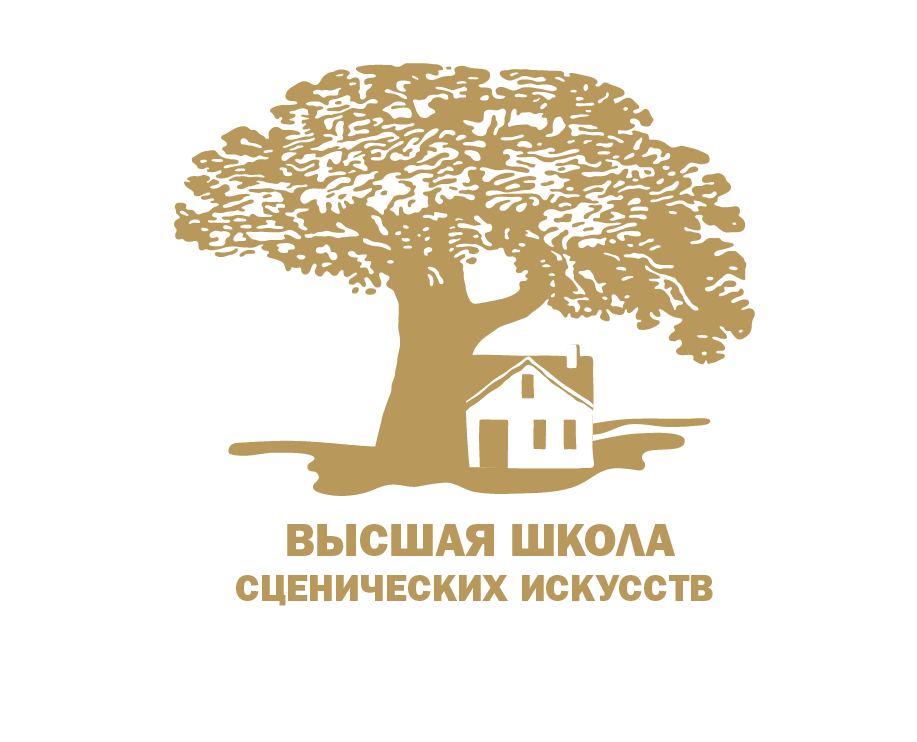 Всероссийский научно-практический семинар «СОВРЕМЕННАЯ театральная педагогика: ТЕОРИЯ, ПРАКТИКА И ПЕРСПЕКТИВЫ РАЗВИТИЯ»28 – 31 марта 2022 года ИзвещениеКассир                                                      Форма № ПД-4АНО «Высшая школа сценических искусств»                                                      Форма № ПД-4АНО «Высшая школа сценических искусств»                                                      Форма № ПД-4АНО «Высшая школа сценических искусств»                                                      Форма № ПД-4АНО «Высшая школа сценических искусств»                                                      Форма № ПД-4АНО «Высшая школа сценических искусств»                                                      Форма № ПД-4АНО «Высшая школа сценических искусств»                                                      Форма № ПД-4АНО «Высшая школа сценических искусств»                                                      Форма № ПД-4АНО «Высшая школа сценических искусств»                                                      Форма № ПД-4АНО «Высшая школа сценических искусств»                                                      Форма № ПД-4АНО «Высшая школа сценических искусств»ИзвещениеКассир                                 (наименование получателя платежа)                                  (наименование получателя платежа)                                  (наименование получателя платежа)                                  (наименование получателя платежа)                                  (наименование получателя платежа)                                  (наименование получателя платежа)                                  (наименование получателя платежа)                                  (наименование получателя платежа)                                  (наименование получателя платежа)                                  (наименование получателя платежа) ИзвещениеКассир          9717093213          9717093213            40703810738090000702            40703810738090000702            40703810738090000702            40703810738090000702            40703810738090000702            40703810738090000702ИзвещениеКассир      (ИНН получателя платежа)                                                        (номер счета получателя платежа)      (ИНН получателя платежа)                                                        (номер счета получателя платежа)      (ИНН получателя платежа)                                                        (номер счета получателя платежа)      (ИНН получателя платежа)                                                        (номер счета получателя платежа)      (ИНН получателя платежа)                                                        (номер счета получателя платежа)      (ИНН получателя платежа)                                                        (номер счета получателя платежа)      (ИНН получателя платежа)                                                        (номер счета получателя платежа)      (ИНН получателя платежа)                                                        (номер счета получателя платежа)      (ИНН получателя платежа)                                                        (номер счета получателя платежа)      (ИНН получателя платежа)                                                        (номер счета получателя платежа)ИзвещениеКассир        ПАО Сбербанк России г. Москва        ПАО Сбербанк России г. Москва        ПАО Сбербанк России г. Москва        ПАО Сбербанк России г. Москва        ПАО Сбербанк России г. Москва        ПАО Сбербанк России г. МоскваБИКБИК 044525225ИзвещениеКассир   (наименование банка получателя платежа)   (наименование банка получателя платежа)   (наименование банка получателя платежа)   (наименование банка получателя платежа)   (наименование банка получателя платежа)   (наименование банка получателя платежа)   (наименование банка получателя платежа)   (наименование банка получателя платежа)   (наименование банка получателя платежа)   (наименование банка получателя платежа)ИзвещениеКассирНомер кор./сч. банка получателя платежаНомер кор./сч. банка получателя платежаНомер кор./сч. банка получателя платежаНомер кор./сч. банка получателя платежаНомер кор./сч. банка получателя платежа 30101810400000000225 30101810400000000225 30101810400000000225 30101810400000000225 30101810400000000225ИзвещениеКассирОрганизационный взнос за участие во Всероссийском научно-практическом семинаре «Современная театральная педагогика: теория, практика и перспективы развития» 28-31.03.2022 г.Организационный взнос за участие во Всероссийском научно-практическом семинаре «Современная театральная педагогика: теория, практика и перспективы развития» 28-31.03.2022 г.Организационный взнос за участие во Всероссийском научно-практическом семинаре «Современная театральная педагогика: теория, практика и перспективы развития» 28-31.03.2022 г.Организационный взнос за участие во Всероссийском научно-практическом семинаре «Современная театральная педагогика: теория, практика и перспективы развития» 28-31.03.2022 г.Организационный взнос за участие во Всероссийском научно-практическом семинаре «Современная театральная педагогика: теория, практика и перспективы развития» 28-31.03.2022 г.Организационный взнос за участие во Всероссийском научно-практическом семинаре «Современная театральная педагогика: теория, практика и перспективы развития» 28-31.03.2022 г.ИзвещениеКассир            (наименование платежа)                                (номер лицевого счета (код) плательщика)            (наименование платежа)                                (номер лицевого счета (код) плательщика)            (наименование платежа)                                (номер лицевого счета (код) плательщика)            (наименование платежа)                                (номер лицевого счета (код) плательщика)            (наименование платежа)                                (номер лицевого счета (код) плательщика)            (наименование платежа)                                (номер лицевого счета (код) плательщика)            (наименование платежа)                                (номер лицевого счета (код) плательщика)            (наименование платежа)                                (номер лицевого счета (код) плательщика)            (наименование платежа)                                (номер лицевого счета (код) плательщика)            (наименование платежа)                                (номер лицевого счета (код) плательщика)ИзвещениеКассирФ.И.О. плательщика:ИзвещениеКассирАдрес плательщика:ИзвещениеКассирСумма платежа: 5 000 руб. 00 коп.  Сумма платы за услуги: ____________ руб. _____ коп.Сумма платежа: 5 000 руб. 00 коп.  Сумма платы за услуги: ____________ руб. _____ коп.Сумма платежа: 5 000 руб. 00 коп.  Сумма платы за услуги: ____________ руб. _____ коп.Сумма платежа: 5 000 руб. 00 коп.  Сумма платы за услуги: ____________ руб. _____ коп.Сумма платежа: 5 000 руб. 00 коп.  Сумма платы за услуги: ____________ руб. _____ коп.Сумма платежа: 5 000 руб. 00 коп.  Сумма платы за услуги: ____________ руб. _____ коп.Сумма платежа: 5 000 руб. 00 коп.  Сумма платы за услуги: ____________ руб. _____ коп.Сумма платежа: 5 000 руб. 00 коп.  Сумма платы за услуги: ____________ руб. _____ коп.Сумма платежа: 5 000 руб. 00 коп.  Сумма платы за услуги: ____________ руб. _____ коп.Сумма платежа: 5 000 руб. 00 коп.  Сумма платы за услуги: ____________ руб. _____ коп.ИзвещениеКассир Итого ______________ руб. ______ коп.    “______”_____________________ 2022 г. Итого ______________ руб. ______ коп.    “______”_____________________ 2022 г. Итого ______________ руб. ______ коп.    “______”_____________________ 2022 г. Итого ______________ руб. ______ коп.    “______”_____________________ 2022 г. Итого ______________ руб. ______ коп.    “______”_____________________ 2022 г. Итого ______________ руб. ______ коп.    “______”_____________________ 2022 г. Итого ______________ руб. ______ коп.    “______”_____________________ 2022 г. Итого ______________ руб. ______ коп.    “______”_____________________ 2022 г. Итого ______________ руб. ______ коп.    “______”_____________________ 2022 г. Итого ______________ руб. ______ коп.    “______”_____________________ 2022 г.ИзвещениеКассирС условиями приема указанной в платежном документе суммы, в т.ч. с суммой взимаемой платы за услуги банка ознакомлен и согласен.                                                           Подпись плательщикаС условиями приема указанной в платежном документе суммы, в т.ч. с суммой взимаемой платы за услуги банка ознакомлен и согласен.                                                           Подпись плательщикаС условиями приема указанной в платежном документе суммы, в т.ч. с суммой взимаемой платы за услуги банка ознакомлен и согласен.                                                           Подпись плательщикаС условиями приема указанной в платежном документе суммы, в т.ч. с суммой взимаемой платы за услуги банка ознакомлен и согласен.                                                           Подпись плательщикаС условиями приема указанной в платежном документе суммы, в т.ч. с суммой взимаемой платы за услуги банка ознакомлен и согласен.                                                           Подпись плательщикаС условиями приема указанной в платежном документе суммы, в т.ч. с суммой взимаемой платы за услуги банка ознакомлен и согласен.                                                           Подпись плательщикаС условиями приема указанной в платежном документе суммы, в т.ч. с суммой взимаемой платы за услуги банка ознакомлен и согласен.                                                           Подпись плательщикаС условиями приема указанной в платежном документе суммы, в т.ч. с суммой взимаемой платы за услуги банка ознакомлен и согласен.                                                           Подпись плательщикаС условиями приема указанной в платежном документе суммы, в т.ч. с суммой взимаемой платы за услуги банка ознакомлен и согласен.                                                           Подпись плательщикаС условиями приема указанной в платежном документе суммы, в т.ч. с суммой взимаемой платы за услуги банка ознакомлен и согласен.                                                           Подпись плательщика - линия отрезаКвитанция Кассир - линия отрезаКвитанция Кассир                   АНО «Высшая школа сценических искусств»                   АНО «Высшая школа сценических искусств»                   АНО «Высшая школа сценических искусств»                   АНО «Высшая школа сценических искусств»                   АНО «Высшая школа сценических искусств»                   АНО «Высшая школа сценических искусств»                   АНО «Высшая школа сценических искусств»                   АНО «Высшая школа сценических искусств»                   АНО «Высшая школа сценических искусств»                   АНО «Высшая школа сценических искусств» - линия отрезаКвитанция Кассир                                 (наименование получателя платежа)                                  (наименование получателя платежа)                                  (наименование получателя платежа)                                  (наименование получателя платежа)                                  (наименование получателя платежа)                                  (наименование получателя платежа)                                  (наименование получателя платежа)                                  (наименование получателя платежа)                                  (наименование получателя платежа)                                  (наименование получателя платежа)  - линия отрезаКвитанция Кассир          9717093213          9717093213            40703810738090000702            40703810738090000702            40703810738090000702            40703810738090000702            40703810738090000702            40703810738090000702 - линия отрезаКвитанция Кассир      (ИНН получателя платежа)                                                (номер счета получателя платежа)      (ИНН получателя платежа)                                                (номер счета получателя платежа)      (ИНН получателя платежа)                                                (номер счета получателя платежа)      (ИНН получателя платежа)                                                (номер счета получателя платежа)      (ИНН получателя платежа)                                                (номер счета получателя платежа)      (ИНН получателя платежа)                                                (номер счета получателя платежа)      (ИНН получателя платежа)                                                (номер счета получателя платежа)      (ИНН получателя платежа)                                                (номер счета получателя платежа)      (ИНН получателя платежа)                                                (номер счета получателя платежа)      (ИНН получателя платежа)                                                (номер счета получателя платежа) - линия отрезаКвитанция Кассир        ПАО Сбербанк России г. Москва        ПАО Сбербанк России г. Москва        ПАО Сбербанк России г. Москва        ПАО Сбербанк России г. Москва        ПАО Сбербанк России г. Москва        ПАО Сбербанк России г. МоскваБИКБИК044525225 - линия отрезаКвитанция Кассир   (наименование банка получателя платежа)   (наименование банка получателя платежа)   (наименование банка получателя платежа)   (наименование банка получателя платежа)   (наименование банка получателя платежа)   (наименование банка получателя платежа)   (наименование банка получателя платежа)   (наименование банка получателя платежа)   (наименование банка получателя платежа)   (наименование банка получателя платежа) - линия отрезаКвитанция КассирНомер кор./сч. банка получателя платежаНомер кор./сч. банка получателя платежаНомер кор./сч. банка получателя платежаНомер кор./сч. банка получателя платежаНомер кор./сч. банка получателя платежа3010181040000000022530101810400000000225301018104000000002253010181040000000022530101810400000000225 - линия отрезаКвитанция КассирОрганизационный взнос за участие во Всероссийском  научно-практическом семинаре «Современная театральная педагогика: теория, практика и перспективы развития» 28-31.03.2022 г.Организационный взнос за участие во Всероссийском  научно-практическом семинаре «Современная театральная педагогика: теория, практика и перспективы развития» 28-31.03.2022 г.Организационный взнос за участие во Всероссийском  научно-практическом семинаре «Современная театральная педагогика: теория, практика и перспективы развития» 28-31.03.2022 г.Организационный взнос за участие во Всероссийском  научно-практическом семинаре «Современная театральная педагогика: теория, практика и перспективы развития» 28-31.03.2022 г.Организационный взнос за участие во Всероссийском  научно-практическом семинаре «Современная театральная педагогика: теория, практика и перспективы развития» 28-31.03.2022 г.Организационный взнос за участие во Всероссийском  научно-практическом семинаре «Современная театральная педагогика: теория, практика и перспективы развития» 28-31.03.2022 г. - линия отрезаКвитанция Кассир            (наименование платежа)                                (номер лицевого счета (код) плательщика)            (наименование платежа)                                (номер лицевого счета (код) плательщика)            (наименование платежа)                                (номер лицевого счета (код) плательщика)            (наименование платежа)                                (номер лицевого счета (код) плательщика)            (наименование платежа)                                (номер лицевого счета (код) плательщика)            (наименование платежа)                                (номер лицевого счета (код) плательщика)            (наименование платежа)                                (номер лицевого счета (код) плательщика)            (наименование платежа)                                (номер лицевого счета (код) плательщика)            (наименование платежа)                                (номер лицевого счета (код) плательщика)            (наименование платежа)                                (номер лицевого счета (код) плательщика) - линия отрезаКвитанция КассирФ.И.О. плательщика: - линия отрезаКвитанция КассирАдрес плательщика: - линия отрезаКвитанция КассирСумма платежа: 5 000 руб. 00 коп.  Сумма платы за услуги: _____________ руб. _____ коп.Сумма платежа: 5 000 руб. 00 коп.  Сумма платы за услуги: _____________ руб. _____ коп.Сумма платежа: 5 000 руб. 00 коп.  Сумма платы за услуги: _____________ руб. _____ коп.Сумма платежа: 5 000 руб. 00 коп.  Сумма платы за услуги: _____________ руб. _____ коп.Сумма платежа: 5 000 руб. 00 коп.  Сумма платы за услуги: _____________ руб. _____ коп.Сумма платежа: 5 000 руб. 00 коп.  Сумма платы за услуги: _____________ руб. _____ коп.Сумма платежа: 5 000 руб. 00 коп.  Сумма платы за услуги: _____________ руб. _____ коп.Сумма платежа: 5 000 руб. 00 коп.  Сумма платы за услуги: _____________ руб. _____ коп.Сумма платежа: 5 000 руб. 00 коп.  Сумма платы за услуги: _____________ руб. _____ коп.Сумма платежа: 5 000 руб. 00 коп.  Сумма платы за услуги: _____________ руб. _____ коп. - линия отрезаКвитанция Кассир Итого ___________ руб. _____ коп.         “________”________________________ 2022 г. Итого ___________ руб. _____ коп.         “________”________________________ 2022 г. Итого ___________ руб. _____ коп.         “________”________________________ 2022 г. Итого ___________ руб. _____ коп.         “________”________________________ 2022 г. Итого ___________ руб. _____ коп.         “________”________________________ 2022 г. Итого ___________ руб. _____ коп.         “________”________________________ 2022 г. Итого ___________ руб. _____ коп.         “________”________________________ 2022 г. Итого ___________ руб. _____ коп.         “________”________________________ 2022 г. Итого ___________ руб. _____ коп.         “________”________________________ 2022 г. Итого ___________ руб. _____ коп.         “________”________________________ 2022 г. - линия отрезаКвитанция КассирС условиями приема указанной в платежном документе суммы, в т.ч. с суммой взимаемой платы за услуги банка ознакомлен и согласен.                                               Подпись плательщикаС условиями приема указанной в платежном документе суммы, в т.ч. с суммой взимаемой платы за услуги банка ознакомлен и согласен.                                               Подпись плательщикаС условиями приема указанной в платежном документе суммы, в т.ч. с суммой взимаемой платы за услуги банка ознакомлен и согласен.                                               Подпись плательщикаС условиями приема указанной в платежном документе суммы, в т.ч. с суммой взимаемой платы за услуги банка ознакомлен и согласен.                                               Подпись плательщикаС условиями приема указанной в платежном документе суммы, в т.ч. с суммой взимаемой платы за услуги банка ознакомлен и согласен.                                               Подпись плательщикаС условиями приема указанной в платежном документе суммы, в т.ч. с суммой взимаемой платы за услуги банка ознакомлен и согласен.                                               Подпись плательщикаС условиями приема указанной в платежном документе суммы, в т.ч. с суммой взимаемой платы за услуги банка ознакомлен и согласен.                                               Подпись плательщикаС условиями приема указанной в платежном документе суммы, в т.ч. с суммой взимаемой платы за услуги банка ознакомлен и согласен.                                               Подпись плательщикаС условиями приема указанной в платежном документе суммы, в т.ч. с суммой взимаемой платы за услуги банка ознакомлен и согласен.                                               Подпись плательщикаС условиями приема указанной в платежном документе суммы, в т.ч. с суммой взимаемой платы за услуги банка ознакомлен и согласен.                                               Подпись плательщика